STANDARDY JAKOŚCI USŁUG SPOŁECZNYCH REALIZOWANYCH w RAMACH PROGRAMU USŁUG SPOŁECZNYCHw CENTRUM USŁUG SPOŁECZNYCHw MYŚLENICACH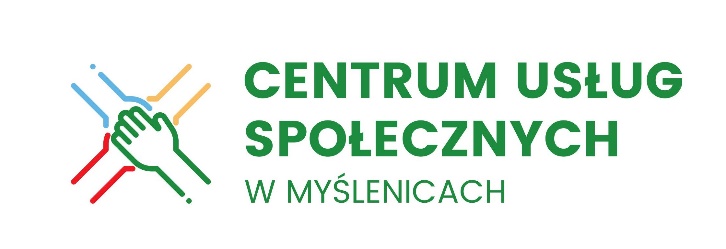 Myślenice, maj 2023r.SłownikCentrum/CUS – Centrum Usług Społecznych w Myślenicach;Mieszkaniec Gminy – osoba zamieszkująca na terenie Miasta i Gminy Myślenice;Opiekun faktyczny – opiekun osoby niesamodzielnej lub osoby z niepełnosprawnością sprawujący okresową lub stałą opiekę nad osobą niesamodzielną lub z niepełnosprawnością;PUS – „Z myślą o Potrzebach” – Program Usług Społecznych w Gminie Myślenice w 2022 roku;Przedstawiciel ustawowy – osoba dokonująca czynności prawnej w cudzym imieniu (rodzic, opiekun, kurator), której źródłem umocowania są inne zdarzenia prawne niż czynność prawna reprezentowanego, tj. udzielenie przez niego pełnomocnictwa;Usługi społeczne – usługi w rozumieniu art. 2 ust. 1 ustawy z dnia 19 lipca 2019r. o realizowaniu usług społecznych przez centrum usług społecznych;Ustawa – ustawa z dnia 19 lipca 2019 r. o realizowaniu usług społecznych przez centrum usług społecznych;Wnioskodawca – osoba składająca wniosek o zakwalifikowanie do korzystania z usług społecznych (np. osoba, która będzie korzystała z usług, przedstawiciel ustawowy, opiekun faktyczny);Zakres usług – działania wynikające z zakresu określonego w art. 2 ustawy z dnia 19 lipca 2019 r. o realizowaniu usług społecznych przez centrum usług społecznych, zgodnie z zapisami Statutu Centrum Usług Społecznych tj. działania z zakresu: wspierania rodziny, wspierania osób niepełnosprawnych, promocji i ochrony zdrowia;WprowadzenieJakość życia nie od dziś jest tematem debat czy opracowań naukowych. Wraz                             z rozwojem ekonomicznym kraju oraz wzrostem świadomości obywateli zmianie ulegają również ich oczekiwania odnośnie warunków i jakości życia. Nowa jakość polityki społecznej i działania oferowane przez centra usług społecznych skierowane są do wszystkich mieszkańców lokalnej społeczności. Przygotowywana w oparciu o zgłaszane przez mieszkańców potrzeby oferta, zawiera wachlarz usług z zakresu systemu pomocy społecznej, promocji i ochrony zdrowia, kultury, edukacji publicznej, polityki prorodzinnej, wspierania osób z niepełnosprawnościami czy współpracy  z organizacjami pozarządowymi. Budowanie nowej oferty pomocowej zakłada objęcie wsparciem zarówno osoby, które korzystały z usług pomocy społecznej jak i tych, które dotychczas tego wsparcia  wymagały lub z niego nie korzystały – stąd powszechny charakter tych usług.Dokument „Z myślą o potrzebach”- Program Usług Społecznych w Gminie Myślenice w 2023 roku określający usługi społeczne, opiera się na zasadach określonych w art. 14 Ustawy z dnia 19 lipca 2019 r., o realizowaniu usług społecznych przez Centrum Usług Społecznych. Należą do nich:1. zasada powszechności - oferowanie określonych usług społecznych wszystkim osobom uprawnionym;2. zasada podmiotowości - Centrum ma na względzie dobro osób korzystających z usług społecznych, w szczególności potrzebę respektowania poczucia ich podmiotowości            i bezpieczeństwa;3. zasada jakości – zachowywanie ustalonych standardów jakości usług społecznych;4. zasada kompleksowości - zapewnienie usług społecznych jak najpełniej odpowiadających na potrzeby wspólnoty samorządowej, z uwzględnieniem różnych faz życia oraz sytuacji rodzin;5. zasada współpracy – podejmowanie współpracy z organami administracji publicznej, organizacjami pozarządowymi i podmiotami, o których mowa w art. 3 ust. 3 ustawy z dnia 24 kwietnia 2003 r. o działalności pożytku publicznego i o wolontariacie, podmiotami wykonującymi działalność leczniczą w rozumieniu ustawy z dnia 15 kwietnia 2011r.                     o działalności leczniczej oraz osobami fizycznymi i prawnymi, z uwzględnieniem suwerenności stron, partnerstwa, efektywności, uczciwej konkurencji i jawności;6. zasada pomocniczości - podejmowanie działań zmierzających do rozszerzenia oferty usług społecznych, przy wykorzystaniu potencjału podmiotów realizujących usługi społeczne na obszarze działania centrum, mając na względzie potrzeby wspólnoty samorządowej;7. zasada wzmacniania więzi społecznych – dążenie do wzmocnienia więzi społecznych oraz integracji i rozwoju wspólnoty samorządowej.	Zawiera również katalog usług społecznych realizowanych przez CUS - ich zakres           i sposób realizacji. Przedstawia także etyczne aspekty świadczenia usług społecznych oraz sposób monitorowania i oceny jakości realizowanych usług.Definicja usług społecznychUstawa o realizowaniu usług społecznych przez centrum usług społecznych w Art. 2. 1. określa definicję usług:Usługi społeczne oznaczają działania z zakresu: polityki prorodzinnej, wspierania rodziny, systemu pieczy zastępczej, pomocy społecznej, promocji i ochrony zdrowia, wspierania osób niepełnosprawnych, przeciwdziałania bezrobociu, kultury fizycznej i turystyki, pobudzania aktywności obywatelskiej, reintegracji zawodowej i społecznej – podejmowane przez gminę w celu zaspokajania potrzeb wspólnoty samorządowej, świadczone w formie niematerialnej bezpośrednio na rzecz osób, rodzin, grup społecznych, grup mieszkańców o określonych potrzebach lub ogółu mieszkańców.Zespół ds. Modelu CUS działający w pierwszym etapie projektu, którego zadaniem było opracowanie innowacyjnych rozwiązań dla lokalnych usług społecznych, a następnie przygotowanie planu wdrażania CUS opracował własną definicję usług społecznych. Przedstawiciele Urzędu Miasta i Gminy Myślenice, pracowników CUS dawnego Miejsko-Gminnego Ośrodka Pomocy Społecznej, Straży Miejskiej, lokalnej społeczności czy organizacji pozarządowych tworzący Zespół, wspólnie opracowali definicje usług społecznych oraz centrum usług społecznych.  Zgodnie z tą definicją usługi społeczne to wspólne działania o charakterze niematerialnym dedykowane osobom, rodzinom i społeczności lokalnej. Bazują na potencjale, wiedzy, doświadczeniu i zasobach środowiska lokalnego. Ich celem jest podnoszenie jakości życia mieszkańców poprzez zaspakajanie ich aktualnych potrzeb.	Centrum Usług Społecznych to przestrzeń wzajemnego wsparcia realizowanego poprzez usługi społeczne. Korzysta z sieci zaangażowanych osób, instytucji, organizacji, grup społecznych i innych podmiotów w celu podniesienia jakości życia mieszkańców Miasta                i Gminy Myślenice.Usługi społeczne realizowane w ramach działalności Centrum Usług Społecznych w Myślenicach W pierwszym kwartale 2021 roku przeprowadzona została szczegółowa diagnoza potrzeb    i potencjału społeczności lokalnej gminy Myślenice. Na podstawie rekomendacji zawartych w dokumencie „Diagnoza potrzeb i potencjału społeczności lokalnej Gminy Myślenice w zakresie  usług społecznych” i zgodnie z Programem Usług Społecznych, podjętym uchwałą Rady Miejskiej nr 430/XLVII/2022 z dnia 27 stycznia 2022 roku, Centrum Usług Społecznych oferuje mieszkańcom Gminy Myślenice następujące usługi :1.  z zakresu polityki prorodzinnej i wspierania rodziny: specjalistyczne wsparcie psychologiczne dla dzieci i młodzieży - psycholog dziecięcy zajmuje się diagnozą i terapią problemów oraz zaburzeń występujących u dzieci, a także poradnictwem rodzicielskim.grupowe wsparcie psychologiczne dla dzieci i młodzieży – zajmuje się rozwijaniem umiejętności emocjonalno-społecznych, budowaniem relacji z rówieśnikami, nauką efektywnych sposobów radzenia sobie z emocjami.specjalistyczne wsparcie psychologiczne dla dorosłych - psycholog dla dorosłych zajmuje się diagnozowaniem i terapią zaburzeń występujących u dorosłych. Przeprowadza z osobą szczegółowy wywiad oraz testy psychologiczne. Prowadząc terapię stara się odnaleźć przyczyny problemów dotyczących różnych dziedzin życia człowieka.terapia rodzin - forma terapii, której celem jest rozwiązywanie problemów i konfliktów w rodzinie oraz odbudowa więzi między jej członkami. Polega na odnalezieniu źródła kryzysu oraz sposobów na jego pokonanie, czemu służyć ma cykl spotkań, w których uczestniczą rodzice, dzieci i terapeuta prowadzący. poradnictwo prawne - udzielanie informacji i porad prawnych przez specjalistę z zakresu prawa. warsztaty i zajęcia edukacyjno-rozwojowe podnoszące kompetencje wychowawcze - warsztaty dla rodziców, prowadzone przez certyfikowanych edukatorów/edukatorki. Warsztaty te mają charakter spotkań cotygodniowych lub weekendowych i zakończone są certyfikatem.2. systemu pieczy zastępczej i  pomocy społecznej – określone w procedurach obowiązujących w CUS.3. promocji i ochrony zdrowia i  wspierania osób niepełnosprawnych: rehabilitacja ogólnoustrojowa – to kompleksowa rehabilitacja narządu ruchu, szczególnie w przypadku istnienia wskazań ortopedycznych (po urazach, po zabiegach operacyjnych, w przypadkach schorzeń przewlekłych), a także neurologicznych, reumatologicznych czy onkologicznych.rehabilitacja wodna – to uzupełnienie planu fizjoterapeutycznego. Wspomaga leczenie między innymi schorzeń ortopedycznych czy neurologicznych. Woda zapewnia odciążenie stawów dla wybranych grup mięśniowych. Stwarza większą możliwość samodzielności ruchowej.terapia sensoryczna SI – to zespół działań - ćwiczeń i aktywności, które mają za zadanie wyzwalanie konkretnych reakcji sensorycznych, dzięki czemu następuje poprawa organizacji wrażeń zmysłowych.konsultacje psychiatry dziecięcego – polegają na diagnozowaniu i leczeniu wszystkich zaburzeń psychicznych u dzieci i młodzieżywsparcie logopedyczne – pomaga namierzyć i usunąć bariery w komunikacji językowej, które mogą zaburzać rozwój intelektualny, emocjonalny i społeczny. Zajmuje się również szukaniem przyczyn zaburzeń komunikacji, w tym braku rozwoju mowy.wsparcie neurologopedyczne – to diagnozowanie i terapia, różnych postaci zaburzeń komunikacji, spowodowanych uszkodzeniem ośrodkowego układu nerwowego zarówno w przypadku dzieci jak i osób dorosłych. 4. z zakresu kultury fizycznej i turystyki, pobudzania aktywności obywatelskiej oraz  reintegracji zawodowej i społecznej  - działania realizowane są w ramach CAL według ustalonych procedur.  Etyczne aspekty świadczenia usług społecznychPracownicy Centrum Usług Społecznych w Myślenicach świadczą usługi społeczne zgodnie z przyjętymi zasadami etyczno-moralnymi i przez ich pryzmat rozumieją znaczenie pełnienia roli społecznej. Centrum Usług Społecznych w Myślenicach dąży do zapewnienia rzetelnego i bezstronnego świadczenia usług społecznych. W związku z tym konieczna jest znajomość prawa i przestrzeganie obowiązujących norm formalno-prawnych przez pracowników CUS. Stosowanie litery prawa ma swój wyraz w postawach i zachowaniach osób wykonujących określoną pracę i podejmowane obowiązki. Aksjologia pracy w instytucjach pomocy społecznej zawiera w sobie wiele aspektów typu: poszanowanie godności człowieka, prawa do autonomii i samostanowienia, uczciwości                  i sumienności pracowniczej, obiektywizmu opartego na profesjonalizmie i odpowiedzialności za wykonywaną pracę, jawności i współdziałaniu w rozwiązywaniu problemów, przejrzystości zasad i procedur funkcjonowania instytucji czy organizacji, kulturze osobistej i zawodowej wyrażającej się samodyscypliną, uprzejmością, zrozumieniem i empatią. Udzielanie usług społecznych przez podmioty zewnętrzne oparte jest o te same zasady jakie obowiązują pracowników CUS, którzy poprzez faktyczne wdrażanie powyższych wartości do realizacji codziennych działań stają się  wzorem dla innych i pogłębiają zaufania osób korzystających z usług Centrum do instytucji publicznych oraz tych, które z CUS współdziałają. Specyfika pracy Centrum Usług Społecznych w Myślenicach wymaga od pracowników poszanowania godności człowieka, prawa do jego autonomii i samostanowienia. Jako konieczny warunek zakłada uczciwość i sumienność, obiektywizm, który jest oparty na profesjonalizmie i odpowiedzialności za wykonywaną pracę.Sposób monitorowania i ocena jakości świadczonych usług	Ważnym aspektem świadczenia usług jest monitorowanie przebiegu oraz ocena jakości świadczonych usług. W celu skutecznego monitorowania jakości usług świadczonych przez Centrum niezbędne jest gromadzenie i analizowanie danych o charakterze obiektywnym (zmierzona ilość, parametry jakościowe itp.) oraz prezentacja tych informacji w przejrzystej, dogodnej do analiz formie. Ważnym elementem są także badania klientów i interesariuszy oraz komunikacja i dialog w sprawie ocen i wniosków. Monitorowanie służy więc zarówno  zapewnieniu świadczenia usług odpowiedniej jakości jak i  dostarczanie niezbędnych informacji do podejmowania decyzji, które pozwolą na efektywniejsze realizowanie usług społecznych. Monitoring jakości świadczenia usług społecznych polega głównie na zbieraniu, gromadzeniu i analizowaniu informacji uzyskanych w trakcie świadczenia usług i po zakończeniu korzystania z usługi.Mierniki efektywności realizacji usług społecznych są wyrażone w postaci mierników ilościowych i jakościowych.Miernikami efektywności ilościowymi są:  m.in. liczba osób korzystających z usług społecznych realizowanych przez Centrum Usług Społecznych.Mierniki efektywności jakościowe odnoszą się natomiast do poziomu zadowolenia odbiorców usług społecznych oraz jakości realizacji usług uwzględniając kompetencje osób realizujących usługę, czas realizowania usługi, miejsce realizowania usługi i komunikatywność.Ogólne zasady świadczenia usług społecznych w Centrum Usług Społecznych w MyślenicachPracownicy inicjują poszczególne etapy organizacji i świadczenia usług oraz moderują je. W związku z tym powinni dołożyć wszelkich starań do zapewnienia aktywnego udziału klienta w działaniach podejmowanych na każdym etapie realizacji usługi.  Planowanie zmian, ich realizacja i ocena, nie mogą odbywać się bez udziału klienta i dlatego każdy krok musi być powiązany z jego osobistą gotowością.	Proces świadczenia usług społecznych rozpoczyna się od pierwszego kontaktu z klientem. Kwalifikowanie osób zainteresowanych do korzystania z usług społecznych wskazanych w programie usług społecznych odbywa się za pośrednictwem Centrum, na wniosek osoby zainteresowanej, jej przedstawiciela ustawowego albo opiekuna faktycznego. Kwalifikowaniem osób zainteresowanych skorzystaniem z usług społecznych zajmują się koordynatorzy indywidualnych planów usług społecznych.	Kwalifikowanie oraz ustalanie opłaty za usługi społeczne, jeżeli program usług społecznych przewiduje opłatę za określone w nim usługi społeczne, odbywa się na podstawie złożonych przez wnioskodawców oświadczeń o spełnieniu określonych w programie usług społecznych warunków do korzystania z tych usług oraz o uprawnieniu do ulg w opłacie za usługi społeczne. Oświadczenia te składa się pod rygorem odpowiedzialności karnej za składanie fałszywych oświadczeń. Składający oświadczenie jest obowiązany do zawarcia w nim klauzuli następującej treści: „Jestem świadomy odpowiedzialności za składanie informacji niezgodnych z prawdą i przyjmuję do wiadomości, że informacje te mogą podlegać weryfikacji, przez upoważnione instytucje.”. Osoba kwalifikująca osobę do skorzystania z usług społecznych może zwrócić się do wnioskodawcy o udokumentowanie, w sposób wskazany w programie usług społecznych spełniania przez osobę zainteresowaną określonych w programie warunków niezbędnych do jej zakwalifikowania, w tym informacji o sytuacji życiowej, zdrowotnej, rodzinnej i materialnej oraz  uprawnienia do ulg w opłacie za usługi społeczne. Zakwalifikowanie osoby zainteresowanej może zostać poprzedzone przeprowadzeniem przez koordynatora indywidualnych planów usług społecznych, w porozumieniu z wnioskodawcą, rozpoznania indywidualnych potrzeb, które obejmuje rozmowę z wnioskodawcą mającą na celu przedstawienie przez wnioskodawcę potrzeb w zakresie usług społecznych, ustalenie rodzaju usług społecznych, z których skorzysta osoba zainteresowana, oraz form i trybu korzystania z tych usług, ocenę zasadności i możliwości udzielenia osobie zainteresowanej usług społecznych objętych wnioskiem. Rozpoznanie indywidualnych potrzeb przeprowadza się w siedzibie Centrum Usług Społecznych, Centrum Aktywności Lokalnej  lub w miejscu zamieszkania osoby. Koordynator indywidualnych planów usług społecznych może przeprowadzić rozpoznanie indywidualnych potrzeb w miejscu, w którym przebywa osoba zainteresowana. Na podstawie rozpoznania indywidualnych potrzeb koordynator indywidualnych planów usług społecznych, w uzgodnieniu z wnioskodawcą, może opracować indywidualny plan usług społecznych (IPUS), wskazujący usługi społeczne odpowiadające na potrzeby osoby zainteresowanej określone w programie lub programach usług społecznych. Indywidualny plan usług społecznych opracowuje się w przypadku potrzeby koordynacji usług społecznych określonych w programie lub programach usług społecznych, które mają być udzielane osobie zainteresowanej w okresie nie krótszym niż 3 miesiące. Indywidualny plan usług społecznych zawiera w szczególności wskazanie usług społecznych, określonych w programie lub programach usług społecznych, odpowiadających na potrzeby osoby zainteresowanej, sposób realizacji indywidualnego planu usług społecznych, w szczególności wskazanie harmonogramu realizacji usług społecznych, podmiotów wykonujących te usługi oraz miejsca ich wykonywania. Indywidualny plan usług społecznych może zawierać określenie działań wspierających osobę zainteresowaną. Indywidualny plan usług społecznych opracowuje się w terminie nie dłuższym niż 30 dni od dnia wystąpienia z wnioskiem przez osobę zainteresowaną na okres niezbędny do realizacji usług społecznych wynikających z rozpoznania indywidualnych potrzeb jednak nie dłużej jednak niż na rok.	Indywidualny plan usług społecznych jest zatwierdzany przez dyrektora Centrum. Do zatwierdzania indywidualnych planów usług społecznych dyrektor Centrum może upoważnić organizatora usług społecznych. Indywidualny plan usług społecznych może być aktualizowany przez koordynatora indywidualnych planów usług społecznych, w uzgodnieniu z wnioskodawcą, w szczególności w przypadku zmiany potrzeb osoby korzystającej z usług społecznych lub przyjęcia przez gminę nowego programu usług społecznych. Kwalifikowanie oraz ustalanie opłaty za usługi społeczne, jeżeli program usług społecznych przewiduje opłatę za określone w nim usługi społeczne, odbywa się w oparciu o warunki i w trybie wynikającym z programu usług społecznych i nie wymaga wydania decyzji administracyjnej.  Kwalifikowanie odbywa się z uwzględnieniem ograniczeń i limitów wynikających z budżetu przewidzianego na realizację programu usług społecznych. Odmowa zakwalifikowania wymaga wydania decyzji administracyjnej. Rezygnacja z korzystania z usług społecznych określonych w programie usług społecznych wymaga poinformowania dyrektora Centrum. Realizacja indywidualnego planu usług społecznych jest na bieżąco monitorowana przez koordynatora indywidualnych planów usług społecznych, który opracował ten plan. Po zakończeniu realizacji indywidualnego planu usług społecznych koordynator indywidualnych planów usług społecznych przeprowadza z osobą objętą indywidualnym planem usług społecznych rozmowę podsumowującą realizację tego planu. Na podstawie informacji uzyskanych w toku monitorowania realizacji indywidualnego planu usług społecznych oraz rozmowy podsumowującej koordynator indywidualnych planów usług społecznych sporządza opis przebiegu i rezultatów tego planu. Karty standardu usługiW celu określenia standardów usług opracowano jednorodne kategorie dla poszczególnych usług społecznych. Zostały one ujęte w narzędziu pt. „Karta standardu usługi” określając każdorazowo jej nazwę,  cel, planowane rezultaty, zakres   i sposób  realizacji, grupę odbiorców, warunki kwalifikacji, częstotliwość i sposób organizowania wsparcia, warunki lokalowe                i kadrowe oraz sposób pomiaru  ilości  udzielonego wsparcia i jego zasięgu oraz efektywności.⃰   w indywidualnych przypadkach po konsultacji ze specjalistą warunki kwalifikacji mogą ulec zmianie⃰   w indywidualnych przypadkach po konsultacji ze specjalistą warunki kwalifikacji mogą ulec zmianie⃰   w indywidualnych przypadkach po konsultacji ze specjalistą warunki kwalifikacji mogą ulec zmianie⃰   w indywidualnych przypadkach po konsultacji ze specjalistą warunki kwalifikacji mogą ulec zmianie⃰   w indywidualnych przypadkach po konsultacji ze specjalistą warunki kwalifikacji mogą ulec zmianie⃰   w indywidualnych przypadkach po konsultacji ze specjalistą warunki kwalifikacji mogą ulec zmianie⃰   w indywidualnych przypadkach po konsultacji ze specjalistą warunki kwalifikacji mogą ulec zmianie⃰   w indywidualnych przypadkach po konsultacji ze specjalistą warunki kwalifikacji mogą ulec zmianie⃰   w indywidualnych przypadkach po konsultacji ze specjalistą warunki kwalifikacji mogą ulec zmianie⃰   w indywidualnych przypadkach po konsultacji ze specjalistą warunki kwalifikacji mogą ulec zmianie⃰   w indywidualnych przypadkach po konsultacji ze specjalistą warunki kwalifikacji mogą ulec zmianiePodsumowanie	Usługi społeczne to rodzaj usług, dlatego też dzielą one z innymi usługami pewne uniwersalne cechy takie jak niematerialność czy to, że służą zaspokajaniu potrzeb. Od innych usług, usługi społeczne odróżnia większa ingerencja państwa w postaci regulacji prawnych, finansowania czy świadczenia ich przez organizacje publiczne (rządowe i samorządowe) oraz pozarządowe. Publiczny charakter usług społecznych sprawia, że odpowiedzialne za ich ilość  i jakość są przede wszystkim instytucje publiczne.	Zgodnie z definicją słownikową pojęcie „standard” ma dwa znaczenia:1. Używając tego sformułowania, określa się pewien poziom towarów lub usług, spełniający podstawowe wymagania.2. Termin ten określa „typowy i przeciętny model czegoś .W literaturze przedmiotu można odnaleźć jednak jeszcze więcej różnych rodzajów rozumienia pojęcia „standardy usług”, jakie występują w praktyce lub w teorii, są to np. kryteria jakości wykonywanych usług, wartości docelowe, do osiągnięcia których się dąży czy też specyfikacja usługi (jej szczegółowy opis). 	Celem standaryzacji usług jest głównie upowszechnienie pewnego rozwiązania oraz zapewnienie jego wysokiej jakości. Funkcje standardów usług społecznych można rozpatrywać w czterech kategoriach: 1. normotwórcza – formalnie i organizacyjnie uwarunkowane, modelowe porządkowanie relacji pomiędzy techniczno-organizacyjnymi i jakościowymi kryteriami świadczenia usługi a potrzebami w tym zakresie;2. stymulująca – zespół czynników, mających wpływ na kształt i zasady funkcjonowania rynku usług społecznych;3. ekonomiczna – określająca, poprzez kryteria kosztów, w tym kosztu jednostkowego, racjonalność finansową świadczonej usługi;4. społeczna – relacja między sposobem funkcjonowania infrastruktury usług społecznych          a poziomem zaspokojenia potrzeb społecznych.Określone w niniejszym dokumencie standardy jakości usług społecznych, stanowią podstawę realizowania usług społecznych przez Centrum Usług Społecznych w Myślenicach. Pozwalają na efektywniejszą realizację usług społecznych a także stanowią punk odniesienia do wdrażania usprawnień. Dla każdej usługi opracowana jest karta standardu usługi która stanowi załącznik do niniejszej dokumentu.Z up. Burmistrza
Dyrektor
Centrum Usług Społecznych w Myślenicach
Małgorzata AleksandrowiczNumer/oznaczenie1Nazwa usługiSpecjalistyczne wsparcie psychologiczne dla dzieci            i młodzieżyCel Celem usługi jest wstępna diagnoza problemów oraz zaburzeń występujących u dzieci, udzielenie wsparcia dziecku i jego opiekunom,  sformułowanie zaleceń do dalszego postępowania, podjęcie terapii jeśli wskazana. Planowane/zakładane efektyPoprawa funkcjonowania w różnych obszarach życia, wzrost kompetencji społecznych oraz umiejętności radzenia sobie w sytuacjach trudnych.Zakres i sposób realizacjiZgodnie z zaleceniami specjalisty.Grupa docelowaUsługa kierowana do dzieci do okresu pełnoletności zamieszkujących na terenie gminy Myślenice. Usługa jest dostosowana do wieku i poziomu rozwojowego dziecka,w przypadku problemów rozwojowych, trudności w kontaktach społecznych, doświadczeń trudnych, traumatycznych przeżyć.Warunki kwalifikacjiWniosek można złożyć 1 raz w roku. Nabór realizowany      w trybie ciągłym, na jeden wniosek do 3 spotkań w zakresie usługi poradnictwa lub do 15 spotkań w zakresie terapii.  ⃰  nieodpłatna/odpłatna – zasady ustalania wysokości Nieodpłatna na czas trwania projektu. Czas/częstotliwość realizacji usługi (minimalny/maksymalny)Usługa trwa do 60 minut, świadczona jest nie częściej niż 1 raz w tygodniu.Kadra – kwalifikacje osób realizujących usługi- ukończone studia magisterskie na kierunku psychologia,- co najmniej 3 letnie doświadczenie w świadczeniu indywidualnego wsparcia psychologicznego, - doświadczenie w psychologicznej pracy z dziećmi               (minimum 3 lata,).Warunki do realizacji w tym lokaloweGabinet :- spełnia normy wymagane dla pomieszczeń biurowych przeznaczonych na czasowy pobyt ludzi,- wyposażony w niezbędne do udzielania wsparcia narzędzia diagnostyczne,- odpowiednio oświetlony,- odpowiednia ilość miejsca do siedzenia,- spełniający normy  sanitarne,- zabezpieczone  szafki do przechowywania dokumentacji, - dostęp do WC.Zasady dokumentowania/rozliczaniaProwadzenie indywidualnej dokumentacji przez specjalistę/ sprawozdanie ilościowe z udzielonego wsparcia składane do CUS.Zasady monitorowania realizacjiAnaliza zgodności  ilościowej zaplanowanego                       i sprawozdanego wsparcia.Mierniki  ilościoweLiczba godzin udzielonego wsparcia/liczba osób korzystających z wsparcia /  średni czas udzielanego wsparcia.Mierniki jakościoweStopień zadowolenia osoby korzystającej/opiekuna prawnego ze wsparcia.Numer/oznaczenie2Nazwa usługiSpecjalistyczne wsparcie psychologiczne dla dorosłychCel Celem usługi jest poradnictwo, diagnozowanie trudności i zaburzeń występujących u dorosłych.Planowane/zakładane efektyUzyskanie wsparcia i informacji co do sposobu funkcjonowania i możliwości rozwiązania  problemów, uzyskanie wskazówek co do dalszego samodzielnego rozwiązywania problemów w środowisku rodzinnym, społecznym czy zawodowym.Zakres i sposób realizacjiWsparcie, diagnoza oraz udzielanie informacji i wskazówek do poprawy funkcjonowania.Grupa docelowaUsługa kierowana do osób pełnoletnich zamieszkujących na terenie gminy Myślenice, które borykają się z funkcjonowaniem np. w środowisku, w pracy, w rodzinie.Warunki kwalifikacjiWniosek można złożyć 1 raz w roku. Nabór realizowany w trybie ciągłym. na jeden wniosek do 3 spotkań w zakresie usług poradnictwa i do 15 spotkań w zakresie terapii. ⃰nieodpłatna/odpłatna – zasady ustalania wysokości Usługa nieodpłatna na czas trwania projektu.Czas/częstotliwość realizacji usługi (minimalny/maksymalny)Usługa trwa do 60 minut, świadczona nie częściej niż 1 raz w tygodniu.Kadra – kwalifikacje osób realizujących usługi- ukończone studia magisterskie  na kierunku psychologia, - co najmniej 3 letnie doświadczenie w świadczeniu indywidualnego wsparcia psychologicznego. Warunki do realizacji w tym lokaloweGabinet :- spełnia normy wymagane dla pomieszczeń biurowych przeznaczonych na czasowy pobyt ludzi,- wyposażony w niezbędne do udzielania wsparcia narzędzia diagnostyczne,- odpowiednio oświetlony,- odpowiednia ilość miejsca do siedzenia,- spełniający normy  sanitarne,- zabezpieczone  szafki do przechowywania dokumentacji, - dostęp do WC,Zasady dokumentowania/rozliczaniaProwadzenie indywidualnej dokumentacji przez specjalistę/ sprawozdanie ilościowe z udzielonego wsparcia składane do CUSZasady monitorowania realizacjiAnaliza zgodności  ilościowej zaplanowanego                       i sprawozdanego wsparcia.Mierniki ilościoweLiczba godzin udzielonego wsparcia/liczba osób korzystających z wsparcia /  średni czas udzielanego wsparcia.Mierniki jakościoweStopień zadowolenia osoby korzystającej ze wsparciaNumer/oznaczenie3Nazwa usługiKonsultacje psychiatry dziecięcegoCel Celem usługi jest diagnozowanie, leczenie oraz zapobieganie zaburzeniom psychicznym występującym u dzieci                         i młodzieży, które utrudniają im codzienne funkcjonowanie     i wykonywanie codziennych czynności.Planowane/zakładane efektyUmożliwienie poprawy stanu zdrowia psychicznego lub zapobieganie jego pogorszeniu, poprawa codziennego funkcjonowania i wykonywania czynności  dnia codziennego.Zakres i sposób realizacjiPorada, diagnoza, określenie wskazówek do dalszego postępowania, wsparcie procesu zdrowienia zgodnie                   z wiedzą medyczną.Grupa docelowaUsługa kierowana do dzieci do okresu pełnoletności zamieszkujących na terenie gminy MyśleniceWarunki kwalifikacjiWniosek można złożyć 1 raz w roku - nabór realizowany          w trybie ciągłym. nieodpłatna/odpłatna – zasady ustalania wysokości Nieodpłatna na czas realizacji projektu.Czas/częstotliwość realizacji usługi (minimalny/maksymalny)Usługa trwa do 60 minut, proces diagnostyczno-konsultacyjny obejmuje do 4 wizyt lekarskich.⃰Kadra – kwalifikacje osób realizujących usługiLekarz  - ukończone studia medyczne oraz specjalizacja w dziedzinie psychiatrii dzieci i młodzieży legitymujący się  co najmniej 5-letnim doświadczeniem w pracy w zawodzie.Warunki do realizacji w tym lokaloweGabinet :- spełnia normy wymagane dla pomieszczeń lekarskich/biurowych przeznaczonych na czasowy pobyt ludzi,- wyposażony w niezbędne do udzielania wsparcia narzędzia diagnostyczne,- odpowiednio oświetlony,- odpowiednia ilość miejsca do siedzenia,- spełniający normy  sanitarne,- zabezpieczone  szafki do przechowywania dokumentacji, - dostęp do WC.Zasady dokumentowania/rozliczaniaProwadzenie indywidualnej dokumentacji przez specjalistę/ sprawozdanie ilościowe z udzielonego wsparcia składane do CUSZasady monitorowania realizacjiAnaliza zgodności  ilościowej zaplanowanego i sprawozdanego wsparcia.Mierniki ilościoweLiczba godzin udzielonego wsparcia/liczba osób korzystających z wsparcia /  średni czas udzielanego wsparciaMierniki jakościoweStopień zadowolenia osoby korzystającej/opiekuna prawnego ze wsparciaNumer/oznaczenie4Nazwa usługiWsparcie logopedyczneCel Celem usługi jest diagnozowanie oraz zapobieganie powstawaniu wady wymowy u osób w każdym wiekuPlanowane/zakładane efektyOcena rozwoju mowy, poprawności artykulacyjnej, budowy i sprawności narządów artykulacyjnych, kompetencji językowych i komunikacyjnych, płynności mówienia –określenie wskazówek do pracy z dzieckiem lub udziału      w  odpowiedniej terapii (wad wymowy, opóźnionego rozwoju mowy, zaburzeń wynikających m.in. z uszkodzeń lub patologii  mózgu) . Zakres i sposób realizacjiStosownie do potrzeb wynikających z diagnozy logopedycznej.Grupa docelowaUsługa kierowana do osób bez ograniczeń wiekowych, zamieszkałych na terenie gminy Myślenice, które borykają się z wadami wymowy.Warunki kwalifikacji- nabór trybie ciągłym, - wniosek można złożyć 1 raz w roku. nieodpłatna/odpłatna – zasady ustalania wysokości Nieodpłatna na czas realizacji projektuCzas/częstotliwość realizacji usługi (minimalny/maksymalny)- usługa trwa do 60 minut, - świadczona nie częściej niż 1 raz w tygodniu,- na jeden wniosek do 15 spotkań. ⃰Kadra – kwalifikacje osób realizujących usługiUdokumentowane kwalifikacje uprawniające do realizacji poradnictwa logopedycznego.Warunki do realizacji w tym lokaloweGabinet :- spełnia normy wymagane dla pomieszczeń lekarskich/biurowych przeznaczonych na czasowy pobyt ludzi,- wyposażony w niezbędne do udzielania wsparcia narzędzia diagnostyczne, lustro- odpowiednio oświetlony- odpowiednia ilość miejsca do siedzenia- spełniający normy  sanitarne- zabezpieczone  szafki do przechowywania dokumentacji - dostęp do WCZasady dokumentowania/rozliczaniaProwadzenie indywidualnej dokumentacji przez specjalistę/ sprawozdanie ilościowe z udzielonego wsparcia składane do CUSZasady monitorowania realizacjiAnaliza zgodności  ilościowej zaplanowanego                       i sprawozdanego wsparciaMierniki ilościoweLiczba godzin udzielonego wsparcia/liczba osób korzystających z wsparcia /  średni czas udzielanego wsparciaMierniki jakościoweStopień zadowolenia osoby korzystającej /opiekuna prawnego ze wsparciaNumer/oznaczenie5Nazwa usługiWsparcie neurologopedyczneCel Celem usługi jest diagnoza i terapia różnych postaci zaburzeń komunikacji spowodowanych uszkodzeniem ośrodkowego układu nerwowego zarówno w przypadku dzieci jak i osób dorosłych.Planowane/zakładane efektyPoprawa funkcjonowania w życiu codziennym – nabycie umiejętności komunikowania się.Zakres i sposób realizacjiZgodnie ze wskazaniami specjalisty.Grupa docelowaUsługa kierowana do osób bez ograniczeń wiekowych, zamieszkałych na terenie gminy Myślenice, które mają uszkodzenia i dysfunkcje układu nerwowego urodziły się przedwcześnie z zespołami genetycznymi z mózgowym porażeniem dziecięcym z autyzmem, zespołem Aspergera     z rozszczepami podniebienia lub wargi, z opóźnionym rozwojem psychoruchowym, mowy dyzartrią, afazją, jąkające się, po wypadkach, udarach, po wylewach, wymagające doraźnej konsultacjiWarunki kwalifikacji- nabór w trybie ciągłym,- na jeden wniosek do 15 spotkań, ⃰- wniosek można złożyć 1 raz w rokunieodpłatna/odpłatna – zasady ustalania wysokości Nieodpłatna na czas projektuCzas/częstotliwość realizacji usługi (minimalny/maksymalny)Usługa trwa do 60 minut, świadczona nie częściej niż 1 raz w tygodniuKadra – kwalifikacje osób realizujących usługiUdokumentowane kwalifikacje i uprawnienia                                 z neurologopedii i oligofrenopedagogiki oraz minimum 3 letnie   doświadczenie w pracy w zawodzie  neurologopedy.Warunki do realizacji w tym lokaloweGabinet :- spełnia normy wymagane dla pomieszczeń lekarskich/biurowych przeznaczonych na czasowy pobyt ludzi,- wyposażony w niezbędne do udzielania wsparcia narzędzia diagnostyczne, lustro- odpowiednio oświetlony- odpowiednia ilość miejsca do siedzenia- spełniający normy  sanitarne-zabezpieczone  szafki do przechowywania dokumentacji - dostęp do WC.Zasady dokumentowania/rozliczaniaProwadzenie indywidualnej dokumentacji przez specjalistę/ sprawozdanie ilościowe z udzielonego wsparcia składane do CUS.Zasady monitorowania realizacjiAnaliza zgodności  ilościowej zaplanowanego                       i sprawozdanego wsparcia.Mierniki ilościoweLiczba godzin udzielonego wsparcia/liczba osób korzystających z wsparcia /  średni czas udzielanego wsparcia.Mierniki jakościoweStopień zadowolenia osoby korzystającej/opiekuna prawnego ze wsparcia.Numer/oznaczenie6Nazwa usługiPoradnictwo prawneCel Zapewnienie niezbędnych informacji i wskazówek ułatwiających podejmowanie działań w obszarze prawa.Planowane/zakładane efektyUzyskanie wskazówek, pomoc w przygotowaniu pism, ocena możliwości skuteczności podejmowanych działań      w odniesieniu do aktualnego stanu prawnego.Zakres i sposób realizacjiPolegająca na udzielaniu informacji i porad prawnych,analiza stanu prawnego i faktycznego.Grupa docelowaUsługa kierowana do osób pełnoletnich zamieszkałych na terenie gminy Myślenice.Warunki kwalifikacjiWniosek 1 raz na 6 miesięcy.nieodpłatna/odpłatna – zasady ustalania wysokości Nieodpłatna na czas projektuCzas/częstotliwość realizacji usługi (minimalny/maksymalny)- każdorazowo usługa trwa max do 60 minut,- świadczona 1 raz w tygodniu. ⃰ Kadra – kwalifikacje osób realizujących usługiUkończone studia magisterskie na kierunku prawa legitymujący się ukończoną aplikacją  radcowską i wpis na  listę radców prawnych prowadzoną przez właściwą miejscowo Okręgową Izbę Radców Prawnych.Warunki do realizacji w tym lokaloweGabinet :- spełnia normy wymagane dla pomieszczeń biurowych przeznaczonych na czasowy pobyt ludzi,- odpowiednio oświetlony-odpowiednia ilość miejsca do siedzenia- spełniający normy  sanitarne- zabezpieczone  szafki do przechowywania dokumentacji - dostęp do WCZasady dokumentowania/rozliczaniaProwadzenie indywidualnej dokumentacji przez specjalistę/ sprawozdanie ilościowe z udzielonego wsparcia składane do CUS.Zasady monitorowania realizacjiAnaliza zgodności  ilościowej zaplanowanego i sprawozdanego wsparcia.Mierniki ilościoweLiczba godzin udzielonego wsparcia/liczba osób korzystających z wsparcia /  średni czas udzielanego wsparcia.Mierniki jakościoweStopień zadowolenia osoby korzystającej ze wsparcia.Numer/oznaczenie7Nazwa usługiRehabilitacja ogólnoustrojowaCel Celem usługi jest poprawa stanu zdrowia,  tworzenie podstaw do wypracowania nawyków koniecznych               w przeciwdziałaniu pogłębiania się dysfunkcji.Planowane/zakładane efektyRealizacja programu terapeutycznego ( zabiegów fizjoterapeutycznych z zakresu kinezyterapii, fizykoterapii    i masażu leczniczego), wzbudzanie i kształtowanie motywacji do powrotu do sprawności ruchowej.Zakres i sposób realizacjiZgodnie ze wskazaniami lekarza lub uprawnionego fizjoterapeuty.Grupa docelowaUsługa kierowana do osób powyżej 7 roku życia zamieszkałych na terenie gminy Myślenice, która posiada skierowanie od lekarza o potrzebie objęcia rehabilitacją, bądź ze wskazaniem wykonania rehabilitacji w warunkach domowych.Warunki kwalifikacjiWniosek 1 raz na 6 miesięcy.nieodpłatna/odpłatna – zasady ustalania wysokości Nieodpłatna na czas projektu.Czas/częstotliwość realizacji usługi (minimalny/maksymalny)- usługa świadczona przez  max. 10  dni zabiegowych - maksymalnie 5 zabiegów podczas każdego z dni zabiegowych. ⃰Kadra – kwalifikacje osób realizujących usługi- ukończone studia magisterskie z zakresu fizjoterapii oraz co najmniej 3 letnie doświadczanie  w zawodzie fizjoterapeuty lub inne zgodnie z ustawą z dnia 25 września 2015r o zawodzie fizjoterapeuty, posiadanie aktualnego prawa wykonywania zawodu z nadzorem Krajowej Izby Fizjoterapii.Warunki do realizacji w tym lokalowePomieszczenia spełniające normy techniczne i organizacyjne analogiczne jak dla świadczeniodawców  udzielających świadczeń zdrowotnych finansowanych z budżetu państwa   świadczeń zdrowotnych  użytkowane sprzęty do celów kinezyterapii i fizjoterapii  posiadają aktualne paszporty techniczne,pomieszczenia i sprzęty dezynfekowane są zgodnie z wytycznymi obowiązującymi podmioty  lecznicze ( w szczególności w  oparciu o wytyczne KIF i MZ)pomieszczenia przystosowane dla osób z niepełnosprawnością.Zasady dokumentowania/rozliczaniaWszystkie  zrealizowane procedury medyczne są odnotowywane w dokumentacji pacjenta a ich wykonanie potwierdzone jego własnoręcznym podpisem. Usługa rozliczana jest w oparciu o sprawozdania składane do CUS.Zasady monitorowania realizacjiAnaliza zgodności ilościowej zaplanowanego                         i sprawozdanego wsparcia.Mierniki ilościoweLiczba wykonanych zabiegów/ liczba osób  korzystających ze wsparcia.Mierniki jakościowe Stopień zadowolenia osoby korzystającej/opiekuna prawnego ze wsparcia.Numer/oznaczenie8Nazwa usługiRehabilitacja wodnaCel Celem usługi jest:- poprawa ogólnej wydolności organizmu i koordynacji ruchów- wzmacnianie osłabionej siły mięśniowej w niedowładach i porażeniach wiotkich- zmniejszenie przykurczy mięśniowych- zwiększenie ruchomości w stawach w przypadku wszelkich ograniczeń.Planowane/zakładane efektyPoprawa sprawności i jakości życia.Zakres i sposób realizacjiZgodnie  z zaleceniami specjalisty.Grupa docelowaUsługa kierowana w pierwszej kolejności do dzieci 6 miesięcy-18 lat, do osób zamieszkałych na terenie gminy Myślenice,  które posiadają skierowanie od lekarza o potrzebie objęcia rehabilitacją wodną.Usługa wykorzystywana jest w schorzeniach neurologicznych, ortopedycznych, pulmonologicznych, reumatologicznych i innych. Warunki kwalifikacjiWniosek można złożyć 1 raz na 6 miesięcy, nabór realizowany w trybie ciągłym.  nieodpłatna/odpłatna – zasady ustalania wysokości Nieodpłatna na czas projektu.Czas/częstotliwość realizacji usługi (minimalny/maksymalny)Usługa trwa do 60 min. świadczona nie częściej niż 1 raz    w tygodniu. ⃰   Kadra – kwalifikacje osób realizujących usługiFizjoterapeuta – ukończone studia magisterskie, posiadający prawo wykonywania zawodu, z   doświadczeniem w realizacji rehabilitacji wodnej z wykorzystaniem metody Halliwick oraz  udokumentowaną  umiejętnością udzielania  pierwszej pomocy przedmedycznej i zasad ratownictwa wodnego.Warunki do realizacji w tym lokalowe- basen lub zbiornik wodny, w którym prowadzone są  ćwiczenia o głębokości do 75 cm  wyposażony w sprzęt ratowniczy,- wejście do wody przy użyciu stopni lub niskich schodków,- niecka wyposażona w  poręcze ułatwiające poruszanie się,- odpowiednia wentylacja zapewniająca dobrą cyrkulację powietrza,- codzienna dezynfekcja całego pomieszczenia,- odpowiednie oświetlenie basenu,- temperatura wody wynosząca 24-25 stopni Celsjusza. Zasady dokumentowania/rozliczaniaWszystkie  zrealizowane procedury medyczne są odnotowywane w dokumentacji pacjenta a ich wykonanie potwierdzone jego własnoręcznym podpisem. Usługa rozliczana jest w oparciu o sprawozdania składane do CUS.Zasady monitorowania realizacjiAnaliza sprawozdań, ocena usługi w ramach koordynacji IPUS.Mierniki ilościoweLiczba wykonanych zabiegów/ liczba osób  korzystających ze wsparcia.Mierniki jakościoweStopień zadowolenia osób korzystających/opiekuna prawnego ze wsparcia.Numer/oznaczenie9Nazwa usługiWarsztaty rodzicielskieCel Celem usługi jest wsparcie oraz podniesienie kompetencji rodzicielskich.Planowane/zakładane efektyZwiększenie poziomu wiedzy i kompetencji rodzicielskich.Zakres i sposób realizacjiUdział w warsztatach wsparcia rodzicielskiego bądź w konsultacjach indywidualnych.Grupa docelowaUsługa kierowana do osób pełnoletnich (rodziców i osób pracujących z dziećmi  lub młodzieżą ) zamieszkałych na terenie gminy Myślenice mająca na celu podniesienie kompetencji rodzicielskich.Warunki kwalifikacjiNa podstawie wcześniejszego zgłoszenia i zapisu.nieodpłatna/odpłatna – zasady ustalania wysokości Nieodpłatna na czas realizacji projektu.Czas/częstotliwość realizacji usługi (minimalny/maksymalny)- warsztaty tematyczne - cykl warsztatów obejmuje 5 spotkań 1 raz w tygodniu,- wymagane złożenie wniosku na każdy panel tematyczny,Kadra – kwalifikacje osób realizujących usługiTrener legitymujący się certyfikatami  uprawniającymi do prowadzenia zajęć w określonym temacie np. Certyfikat Edukatora Pozytywnej Dyscypliny dla Rodziców, doświadczenie w prowadzeniu warsztatów i szkoleń w zakresie certyfikacji. Dodatkowo obowiązek przedstawienie oferty szkoleniowej w postaci krótkiego filmu prezentującego sposób prowadzenia zajęć.Warunki do realizacji w tym lokalowePomieszczenia biurowo-konferencyjne, wyposażone           w stoły oraz miejsce do siedzenia, widne, odpowiednio wentylowane z dostępem do węzła sanitarnego.Zasady dokumentowania/rozliczaniaWszystkie  zrealizowane procedury medyczne są odnotowywane w dokumentacji pacjenta a ich wykonanie potwierdzone jego własnoręcznym podpisem. Usługa rozliczana jest w oparciu o sprawozdania składane do Koordynatora Usług Społecznych.Zasady monitorowania realizacjiAnaliza zgodności ilościowej zaplanowanego                         i sprawozdanego wsparcia.Mierniki ilościoweLiczba cykli i warsztatów realizowanych w ich ramach/ liczba osób  korzystających ze wsparciaMierniki jakościoweStopień zadowolenia uczestników ze wsparcia Numer/oznaczenie10Nazwa usługiTerapia rodzinnaCel Usługa ma na celu rozwiązywanie problemów i konfliktów w rodzinie oraz odbudowa więzi między jej członkami.Planowane/zakładane efektyPoprawa funkcjonowania rodziny poprzez wyeliminowanie problemu z jakim się zgłosiła.Zakres i sposób realizacjiZgodnie z wskazaniem specjalisty.Grupa docelowaUsługa kierowana bez ograniczeń wiekowych, do osób zamieszkałych na terenie gminy Myślenice, usługa ma na celu rozwiązanie problemów, konfliktów i źródła kryzysu.Warunki kwalifikacjiWniosek można złożyć 1 raz w roku. Nabór realizowany jest w trybie ciągłym.nieodpłatna/odpłatna – zasady ustalania wysokości Nieodpłatna na czas projektu.Czas/częstotliwość realizacji usługi (minimalny/maksymalny)- usługa trwa do15 spotkań,- jedno spotkanie trwa do 60 minut,- 1 raz w tygodniu. ⃰   Kadra – kwalifikacje osób realizujących usługiTerapeuta prowadzący terapię rodzinną powinien posiadać ukończony bądź być w trakcie kursu psychoterapii (najlepiej w nurcie systemowym) praca pod superwizją.Warunki do realizacji w tym lokaloweGabinet :- spełnia normy wymagane dla pomieszczeń lekarskich/biurowych przeznaczonych na czasowy pobyt ludzi,- wyposażony w niezbędne do udzielania wsparcia narzędzia diagnostyczne- odpowiednio oświetlony- odpowiednia ilość miejsca do siedzenia- spełniający normy  sanitarne- zabezpieczone  szafki do przechowywania dokumentacji - dostęp do WC.Zasady dokumentowania/rozliczaniaProwadzenie indywidualnej dokumentacji przez specjalistę/ sprawozdanie ilościowe z udzielonego wsparcia składane do CUS.Zasady monitorowania realizacjiAnaliza zgodności  ilościowej zaplanowanego                         i sprawozdanego wsparcia.Mierniki ilościoweLiczba godzin udzielonego wsparcia/liczba osób korzystających z wsparcia /  średni czas udzielanego wsparcia.Mierniki jakościoweStopień zadowolenia osób korzystających/opiekuna prawnego ze wsparcia.Numer/oznaczenie11Nazwa usługiTerapia sensorycznaCel Celem usługi jest leczenie objawów  zaburzeń przetwarzania sensorycznego.Planowane/zakładane efektyReorganizacja systemu przetwarzania zmysłowego  poprzez dostarczanie bodźców pobudzających zmysły.Zakres i sposób realizacjiZgodnie ze wskazaniami specjalisty.Grupa docelowaUsługa kierowana jest do dzieci w wieku przedszkolnym      i wczesnoszkolnym  zamieszkałych na terenie gminy Myślenice, w szczególności z trudnościami w uczeniu się, dysleksją rozwojową, zaburzeniami w rozwoju mowy, ADHD, z zespołem Aspergera, Zespołem Downa, autyzmem wczesnodziecięcym mózgowym porażeniem dziecięcym.Warunki kwalifikacji- na jeden wniosek do 12 spotkań, ⃰   - wniosek można złożyć 2 raz w roku.nieodpłatna/odpłatna – zasady ustalania wysokości Nieodpłatna na czas projektu.Czas/częstotliwość realizacji usługi (minimalny/maksymalny)- usługa trwa do 60 minut,  - świadczona zgodnie z zaleceniami specjalisty (usługodawcy). Kadra – kwalifikacje osób realizujących usługiUkończone studia magisterskie  - kierunek pedagogika.Ukończona specjalizacja Terapii Sensorycznej I i II stopnia – certyfikat Polskiego Stowarzyszenia Terapeutów Integracji Sensorycznej.Warunki do realizacji w tym lokaloweGabinet :- spełnia normy wymagane dla pomieszczeń lekarskich/biurowych - wyposażony w niezbędne do udzielania wsparcia narzędzia diagnostyczne i terapeutyczne- odpowiednio oświetlony- odpowiednia ilość miejsca do siedzenia- spełniający normy  sanitarne- zabezpieczone  szafki do przechowywania dokumentacji - dostęp do WC.Zasady dokumentowania/rozliczaniaProwadzenie indywidualnej dokumentacji przez specjalistę/ sprawozdanie ilościowe z udzielonego wsparcia składane do CUS.Zasady monitorowania realizacjiAnaliza zgodności  ilościowej zaplanowanego                       i sprawozdanego wsparcia.Mierniki ilościowe- liczba godzin udzielonego wsparcia,- liczba osób korzystających z wsparcia,- średni czas udzielanego wsparcia.Mierniki jakościoweStopień zadowolenia osób korzystających/opiekuna prawnego ze wsparcia.Numer/oznaczenie12Nazwa usługiGrupowe wsparcie psychologiczne dla dzieci i młodzieżyCel Celem usługi jest pomoc dzieciom i młodzieży poprzez rozwijanie umiejętności emocjonalno-społecznych oraz otrzymanie wsparcia w postaci uczestnictwa w zajęciach grupowych.Planowane/zakładane efektyRozwijanie umiejętności społecznych,  budowanie relacji 
z rówieśnikami oraz pracy w grupie.Nauka efektywnych sposobów radzenia sobie z emocjami.Poprawa codziennego funkcjonowania.Rozwijanie inteligencji emocjonalnej.Zwiększenie poczucia bezpieczeństwa.Zakres i sposób realizacjiZgodnie ze wskazaniami specjalisty.Zajęcia grupowe trwające 1,5h zegarowej, raz w tygodniu Grupa docelowaDzieci i młodzież mieszkająca na terenie gminy Myślenice wieku  od 7 do 15 r.ż. Przewiduje się organizacje 3 grup z podziałem na wiek; I grupa  7-9 lat, II grupa 10-12 lat, III grupa 13-15 lat. Wsparcie jest kierowane do dzieci i młodzieży, która przeżywa nadmierny stres, ma trudności     w funkcjonowaniu w grupie rówieśniczej.  Warunki kwalifikacjiWarunkiem kwalifikacji do grupy jest odbycie 1 spotkania konsultacyjnego ze specjalistą w celu zakwalifikowania do wsparcia grupowego. Decyzje o kwalifikacji podejmuje specjalista w porozumieniu z opiekunami dziecka.nieodpłatna/odpłatna– zasady ustalania wysokości Nieodpłatna na czas projektu. Czas/częstotliwość realizacji usługi (minimalny/maksymalny)Grupa zakłada udział w 10 spotkaniach, Zajęcia grupowe trwają około 1,5h zegarowej, raz w tygodniuKadra – kwalifikacje osób realizujących usługiOsoba posiadająca wykształcenie wyższe: pedagogiczne, psychologiczne, bądź ukończone studia z zakresu socjoterapii Posiadająca co najmniej 2 letnie udokumentowane doświadczenie w prowadzeniu warsztatów, spotkań grupowych z dziećmi i młodzieżąWarunki do realizacji w tym lokalowePreferowane jest, aby usługodawca zapewnił własny lokal na terenie gminy Myślenice.Gabinet :- spełnia normy wymagane dla pomieszczeń biurowych przeznaczonych na czasowy pobyt ludzi,- wyposażony w niezbędne do udzielania wsparcia narzędzia diagnostyczne, - światło dzienne,- odpowiednia ilość miejsca do siedzenia,- spełniający normy  sanitarne,- zabezpieczone  szafki do przechowywania dokumentacji,- dostęp do WC,Zasady dokumentowania/rozliczaniaProwadzenie  wymaganej dokumentacji zgodnie z umową. sprawozdanie ilościowe z udzielonego wsparcia składane do CUS 1 x w miesiącu. Ewidencja spotkań – protokół odbioruLista obecności uczestników wsparcia grupowego podczas każdych zajęćZasady monitorowania realizacjiAnaliza zgodności  ilościowej zaplanowanego                                  i sprawozdanego wsparcia.Mierniki ilościoweLiczba godzin udzielonego wsparcia/liczba osób korzystających z wsparcia / średni czas udzielanego wsparcia.Mierniki jakościoweStopień zadowolenia osoby korzystającej/opiekuna prawnego ze wsparcia.Ocena poprawy funkcjonowania uczestników przez terapeutów.